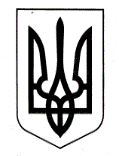 ХАРКІВСЬКА ОБЛАСНА ДЕРЖАВНА АДМІНІСТРАЦІЯДЕПАРТАМЕНТ НАУКИ І ОСВІТИ НАКАЗПро проведення ІІІ (Всеукраїнського) етапу Всеукраїнської дитячо-юнацькоївійськово-патріотичної гри «Сокіл»(«Джура»)На виконання наказу Міністерства освіти і науки України від 21.07.2017 № 1079 «Про проведення ІІІ (Всеукраїнського) етапу Всеукраїнської дитячо-юнацької військово-патріотичної гри «Сокіл» («Джура»)», відповідно до Положення про Всеукраїнську дитячо-юнацьку військово-патріотичну гру «Сокіл» («Джура»), затвердженого наказом Міністерства освіти і науки, молоді та спорту України від 13.06.2012 № 687, зареєстрованого в Міністерстві юстиції України 03.07.2012 року за №1094/21406, керуючись статтею 6 Закону України «Про місцеві державні адміністрації»НАКАЗУЮ:Заступнику директора Департаменту науки і освіти Харківської обласної державної адміністрації – начальнику управління освіти і науки (Ігнатьєв В.В.):Забезпечити необхідну організаційну та координаційну роботу щодо своєчасної підготовки й проведення на території Харківської області ІІІ (Всеукраїнського) етапу Всеукраїнської дитячо-юнацької військово-патріотичної гри «Сокіл» («Джура»).Термін: з 13 по 25 серпня 2017 рокуСприяти створенню на місці проведення ІІІ (Всеукраїнського) етапу Всеукраїнської дитячо-юнацької військово-патріотичної гри «Сокіл» («Джура») (Харківська область, Нововодолазький район, с. Ватутіне, Навчальний центр оперативно-рятувальної служби цивільного захисту Державної служби України з надзвичайних ситуацій) належних умов проживання, охорони життя і здоров’я дітей, умов якісного харчування, дотриманню санітарних норм, протипожежних правил, правил перевезення автомобільним транспортом відповідно до Програми ІІІ (Всеукраїнського) етапу Всеукраїнської дитячо-юнацької війського-патріотичної гри «Сокіл» («Джура») – «Джура -2017: Слобідська Січ», затвердженої наказом Міністерства освіти і науки України від 21.07.2017 № 1079.Комунальному закладу «Харківська обласна станція юних туристів» Харківської обласної ради (Рєдіна В.А.), Комунальному закладу “Ліцей з посиленою військово-фізичною підготовкою “Патріот”” Харківської обласної ради (Городецький С.Л.), відділу освіти Нововодолазької районної державної адміністрації (Ріпка М.П.)  забезпечити: Проведення заходів, передбачених Програмою ІІІ (Всеукраїнського) етапу Всеукраїнської дитячо-юнацької війського-патріотичної гри «Сокіл» («Джура») – «Джура -2017: Слобідська Січ», затвердженою наказом Міністерства освіти і науки України від 21.07.2017 № 1079, та їх організаційно-методичний супровід. 3. Контроль за виконанням наказу залишаю за собою.Заступник директора Департаменту 			  				  О.О. Труш  31.07.2017      Харків                        № 241